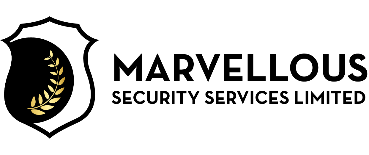 ENVIRONMENTAL POLICYThe top management of Marvellous Security Services Limited are aware of the impact its business operations have on the environment both on a local and global aspect. Marvellous Security Services Limited recognize that in our day-to-day operations we inevitably impact on the environment in a number of ways both on a local and global aspect and are committed to reduce that impact through continual improvement in our environmental performance. We would implement the policy of re-cycling, reduction in the generation of waste and the promotion of environmental awareness based on the requirements of IS0 14001: 2015.  Marvellous Security Services Limited is committed to fulfill its legal and other obligation and to the prevention of pollution in context with our organization. This is achieved through our Management System that meets the requirements of BS EN ISO 14001:2015 including aspects specific to the service industry and also ensures our business processes are carefully monitored, measured and controlled to promote a continual improvement in our environmental performance.It is therefore our policy to adopt procedures and practices that; Does not damage our environment. Does not restrict the enjoyment of the environment by others. Promote sustainable improvements (where we have an influence) that consider the effects to the environment. We will minimise the amount of waste to landfill through the adoption of the waste hierarchy: ELIMINATE, REDUCE, REUSE and RECYCLE.We are committed to continual improvement in our environmental performance, through the implementation of our EMS, and the establishment of measurable environmental objectives and targets. These will be documented, implemented, maintained, monitored, and reviewed. Put controls in place to protect the environment from any significant environmental aspects and impacts arising from our work activities.Promote a sustainable approach to business, in partnership with our clients and other stakeholders by conserving energy, minimizing consumption, preferring low pollution materials, maximizing efficiency and implementing the Waste Management Hierarchy.We will support this policy by implementing the following procedures: All wastepaper, junk mail, documentation etc. must be returned to the office via your supervisor for re-cycling in the most appropriate way that does not compromise the integrity of our clients, employees or company. Arrange for all printer cartridges, toners etc. to be returned to the supplier or designated agent in the envelopes provided for re-cycling. Promote the use of recycling banks for bottles, cans, paper and other waste materials that employees may bring into their place of work. Ensure any packaging supplied with any equipment is disposed of in methods that support this policy Seek professional advice to adopt further practices that result in generating less paper and less waste.This policy is promoted throughout our company and communicated to all staff and organizations working for or on our behalf via effective training and leadership.Employees and other organizations are expected to co-operate and assist in the implementation of this policy, whilst ensuring that their own work, so far as is reasonably practicable, is carried out without risk to themselves, others, or the environment. Marvellous Security Services Limited fully accepts its responsibility to protect the environment in all its business activities by adopting best practice industry standards and guidelines.It is Marvellous Security Services Limited’s responsibility to ensure the Management System functions correctly and its effectiveness is maintained through monitoring, control, audit and review.The Managing Director shall review this policy annually or following significant changes.
Managing Director
Marvellous Security Services LimitedThis policy is reviewed on 15/05/2023